מדריך חיבור ראשוני למערכת ה BI:יש להיכנס לתיבת המייל הקשורה לחשבון העירייה ולפתוח את מייל ההזמנה שנשלח מהסוכנות היהודית(שימו לב כי ייתכן והמייל נמצא בתיקיית הספאם):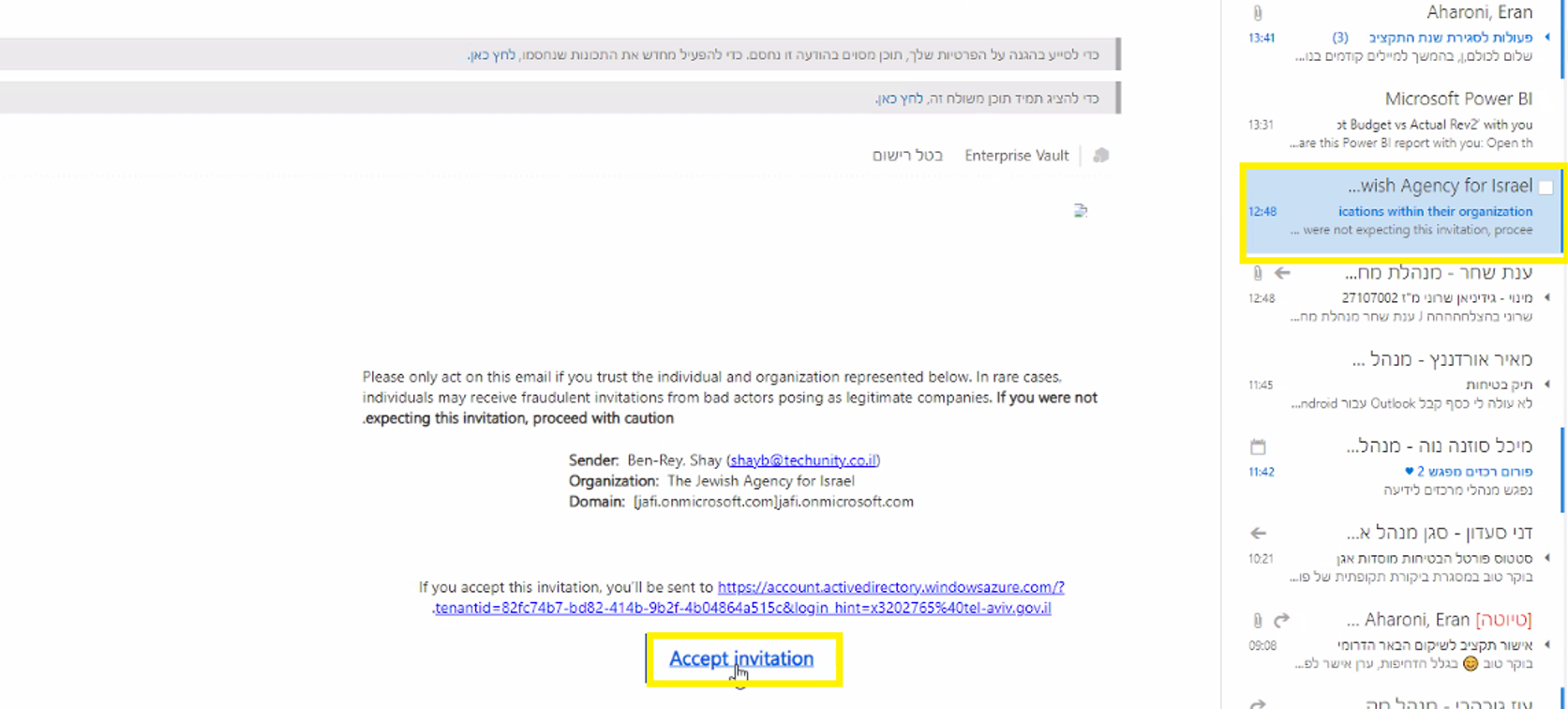 לאחר הכניסה למייל יש ללחוץ על  Accept Invitation.לאחר לחיצה על קבלת ההזמנה ייפתח החלון הבא: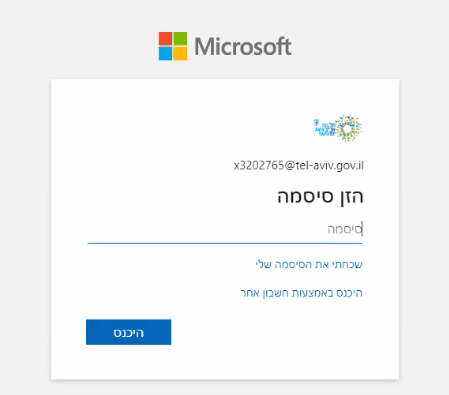 יש להזין את שם המשתמש והסיסמא של העירייה.לאחר הכניסה יופיעו שני המסכים הבאים ,בשניהם יש לאשר את החיבור:   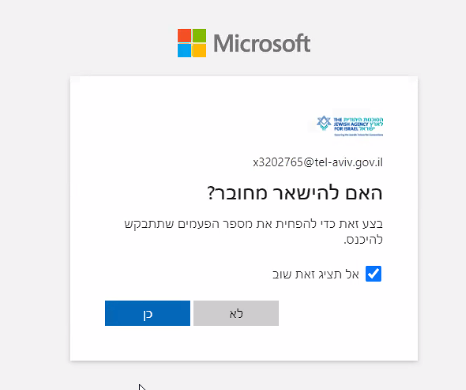 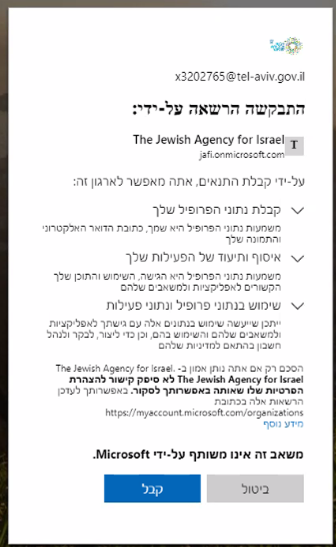 לאחר התחברות לחשבון יש לפתוח את מערכת הפריוריטי ולגשת למסך ה BI.           עם הכניסה למסך תופיע ההודעה הבאה: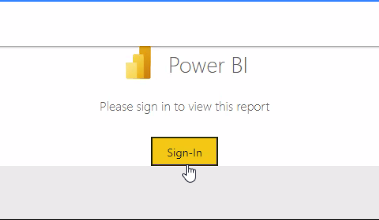 לחיצה על כפתור ה Sign-In תוביל למסך התחברות לחשבון .יש להכנס באמצעות שם המשתמש והסיסמא של עיריית תל אביב:לאחר הכניסה, יופיע המסך הבא: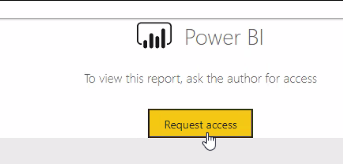 לחיצה על Request Access תוביל לפתיחת הדוחות.